                                                                                                                                                                                                                                                                              «Утверждаю»                                                                                                                    И.о. заведующего  МБДОУ Д/с                                                                                                                                общеразвивающего вида  №77 «Сказка»_____________Н.А. Веселова                «_____»____________2019 г.Принято на педагогическом совете «______»_______________2019 г., протокол №________Программа оздоровления детей дошкольного возрастаМуниципального бюджетного дошкольного образовательного учреждения «Детский садобщеразвивающего вида с приоритетным осуществлением деятельности по физическому развитию детей №77 «Сказка» городского округа «город Якутск»на 2019-2022 уч.г.Якутск 2019 г.Содержание  программы:ЦЕЛЕВОЙ РАЗДЕЛПояснительная записка        В уставе Всемирной организации здравоохранения (ВОЗ) говорится, что здоровье – это не только отсутствие болезней или физического дефектов, но и полное физическое, психическое и социальное благополучие. Оно является важнейшим показателем, отражающим биологические характеристики ребёнка, социально-экономическое состояние страны, условия воспитания, образования детей, их жизни в семье, качество окружающей среды, степень развития медицинской помощи, служб охраны материнства  и детства, в конечном счете – отношение государства к проблемам здоровья.По данным, опубликованным в Государственном докладе о состоянии здоровья населения РФ, 60% детей в возрасте от 3 до 7 лет имеют функциональные отклонения в состоянии здоровья и только 10% детей приходят в школу абсолютно здоровыми. Поэтому проблему здоровья следует рассматривать в широком социальном аспекте.	С этой позиции в центре работы по полноценному физическому развитию и укреплению здоровья детей должны находиться:- во-первых, семья, включая всех её членов и условия проживания;- во-вторых, ДОУ , где ребёнок проводит большую часть своего активного времени, т.е. социальные структуры, которые в основном определяют уровень здоровья детей.	Поэтому в ДОУ необходим поиск новых подходов к оздоровлению детей, базирующихся на многофакторном анализе внешних воздействий, мониторинге состояния здоровья каждого ребёнка, учёте и использования особенностей его организма, индивидуализации профилактических мероприятий, создании определённых условий.Цель программы:Создание системы физкультурно - оздоровительных мероприятий, позволяющих эффективно решать задачи охраны и укрепления здоровья детей, формирование здорового образа жизни воспитанников через обеспечение взаимодействия МБДОУ и семьи. Учитывать индивидуальные  возможности развития ребенка во все периоды дошкольного детства.Данная программа направлена на обеспечение укрепления здоровья, формирование у детей и родителей ответственности в деле укрепления собственного здоровья. Задачи программы:-  охрана и укрепление физического и психического здоровья детей; - совершенствование функций организма, повышение его защитных свойств и устойчивости к различным заболеваниям путем закаливания;-  формирования у детей жизненно необходимых двигательных умений и навыков, достижение определенного уровня физической подготовки;-  воспитание у детей личной физической культуры, формирование потребностей в физическом совершенствовании, вооружение знаниями, умениями и навыками, воспитание привычки к здоровому образу жизни.                                      1.2. Основные принципы программы:Принцип научности – подкрепление всех проводимых мероприятий, направленных на укрепление здоровья, научно обоснованными и практическими апробированными методиками.Принципы активности и осознанности – участии всего коллектива педагогов и родителей в поиске новых, эффективных методов и целенаправленной деятельности по оздоровлению себя и детей.Принцип комплексности и интегративности – решение оздоровительных задач в системе учебно-воспитательного процесса и всех видов деятельности.Принцип адресованности и преемственности – поддержание связей между возрастными категориями, учёт разноуровневого развития и состояния здоровья.Принцип результативности гарантированности –реализация прав детей на получение необходимой помощи и поддержки, гарантия положительного результата независимо от возраста и уровня физического развития детей.Основные направления программыПрофилактическое Обеспечение благоприятного течения адаптации;Выполнение санитарно-гигиенического режима;Проведение обследований по скрининг-программе и выявление патологий;Решение оздоровительных задач всеми средствами физической культуры;Предупреждение острых заболеваний и невротических состояний методами неспецифической  профилактики;Проведение социальных, санитарных и специальных мер по профилактике и распространению инфекционных заболеваний.Организационное Организация здоровьесберегающей среды в ДОУ;Определение показателей физического развития, двигательной подготовленности, объективных и субъективных критериев здоровья методами диагностики;Изучение передового педагогического, медицинского и социального опыта по оздоровлению детей, отбор и внедрение эффективных технологий и методик;Систематическое повышение квалификации педагогических и медицинских кадров;Пропаганда ЗОЖ и методы оздоровления в коллективе детей, родителей, сотрудников.1.3.Прогнозируемый  результат:-  Снижение уровня заболеваемости;-  Повышение уровня физической готовности;-  Сформированность осознанной потребности в ведении здорового образа жизни;- Создание атмосферы благоприятного социально-психологического микроклимата для каждого ребенка;- Формирование совместных традиций семьи по физическому воспитанию ребенка.2.СОДЕРЖАТЕЛЬНЫЙ РАЗДЕЛСистема Физкультурно-оздоровительных мероприятийМодель организации здоровьесберегающего процессаФизкультурно-оздоровительная работа в ДОУ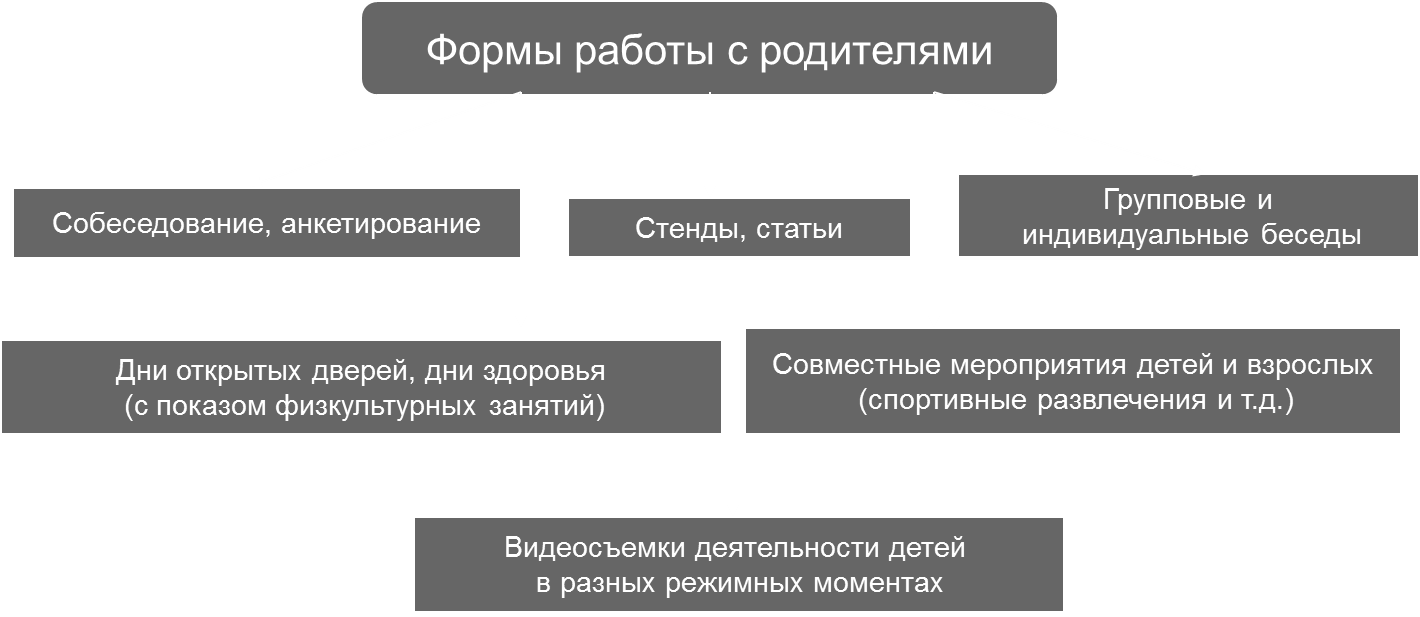 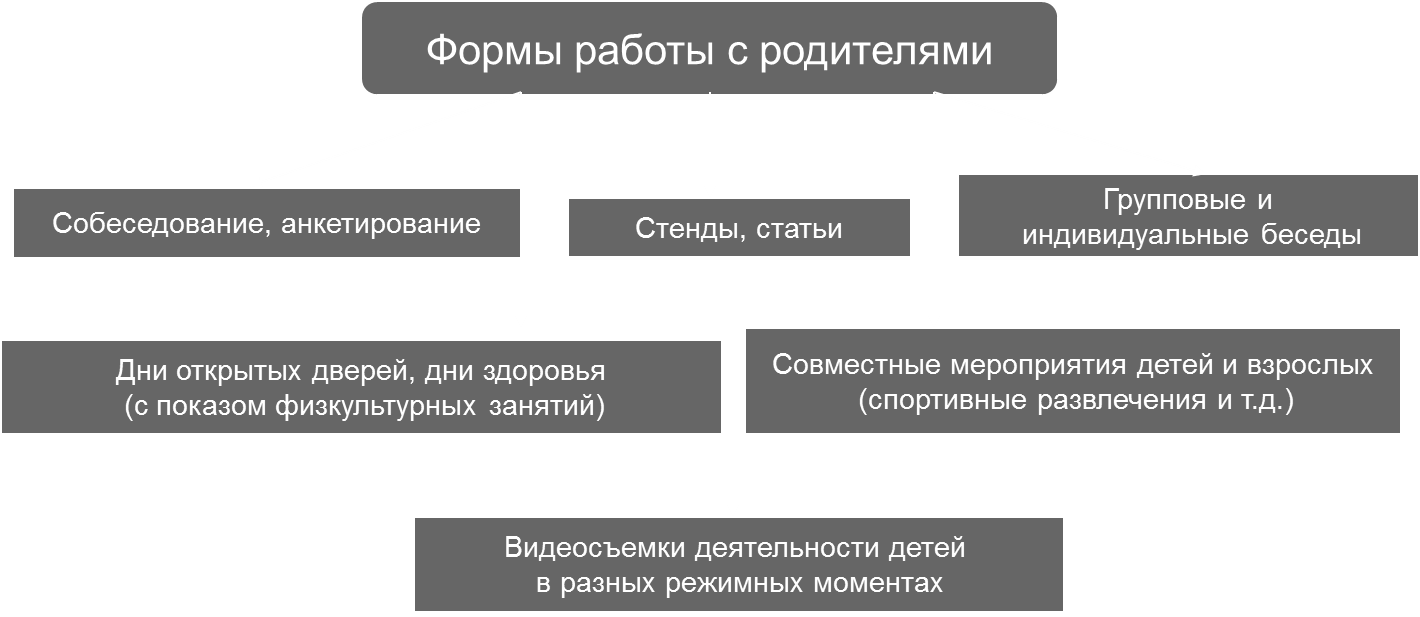 2.1. Формы и методы оздоровления2.2.Система физкультурно-оздоровительных мероприятий в ДОУУспешное решение поставленных задач и выполнение ФГОС ДО возможно лишь при условии комплексного использования всех средств физического воспитания (физических упражнений, рационального режима, закаливания). Чтобы обеспечить воспитания здорового ребенка, работа осуществляется через систему физкультурно-оздоровительной работы и лечебно - профилактических мероприятий.Оздоровительная система строится с учетом особенностей возраста, физического развития и здоровья воспитанников и содержит следующие элементы:1. Организация режима и комплексная диагностика состояния здоровья детей;2. Организация двигательного режима;3. Охрана психического здоровья;4. Лечебно-профилактическая работа;5. Оздоровительная работа.1. Организация режима и комплексная диагностика состояния здоровья детей.Задачи:1. Создание комфортного режима пребывания детей в дошкольном учреждении.2. Организация жизни детей в адаптационный период.3. Определение соответствия образовательной среды возрастным, индивидуальным, половым особенностям воспитанников, состоянию их здоровья и своевременное выявления факторов риска для их здоровья и развития: создание здоровьесберегающей среды, таких условий для работы, которые обеспечили бы высокую работоспособность детей во время занятий, позволили бы отодвинуть утомление и избежать переутомление; изучение новейшей литературы по использованию оздоравливающей технологии.4. Исследование состояния здоровья детей специалистами детской поликлиники, выявление функциональных нарушений: осмотр детей специалистами детской поликлиники; регулярный осмотр детей медсестрой, определение группы здоровья.5. Диагностирование общего уровня физической подготовленности в начале и в конце учебного года.                                 2.Организация двигательного режима.Под руководством взрослых ежедневно проводятся мероприятия, способствующие активизации двигательной деятельности.1. Утренняя гимнастика (ежедневно 6-12 мин.):- традиционная форма (комплекс ОРУ);- обыгрывание сюжета;- подвижные игры с разным уровнем подвижности;- с элементами ритмики;- оздоровительный бег (на воздухе).2. Физкультурные занятия:- тематические;- комплексные;- сюжетные;- игровые;- на свежем воздухе;- контрольно-учетные.Особое значение в воспитании здорового ребенка придается развитию движений и физической культуры детей на физкультурных занятиях. В каждой возрастном периоде физкультурные занятия имеют разную направленность:- маленьким детям они должны доставлять удовольствие, научить их ориентироваться в пространстве, правильно работать с оборудованием;- в среднем возрасте развить физические качества (выносливость, силу);- в старших группах - оформить потребность в движении, развить двигательные способности и самостоятельность.3. Подвижные и музыкальные игры в первой и второй половине дня на прогулке 3-4 раза в неделю (20-30 м.)4. Корригирующая гимнастика после дневного сна (ежедневно 3-5 мин.)5. Физкультминутки.6. Самостоятельная двигательная деятельность.7. Организация активного отдыха (спортивные досуги и развлечения, праздники, дни здоровья, каникулы и т.д.).                                         3. Охрана психического здоровьяЗадачи:создание условий, обеспечивающих психическое, физическое здоровье, эмоциональный комфорт;2. обеспечение психологического комфорта и легкой, безболезненной адаптации детей к дошкольному учреждению.3. диагностика и своевременная коррекция функциональных изменений в состоянии здоровья, развития речи и в формировании психологического статуса дошкольников.                                      4. Лечебно-профилактическая работаЗадачи:1. Обеспечить индивидуальные меры укрепления здоровья детей.2. Профилактика инфекционных заболеваний.Лечебно-профилактическая работа в детском саду строится на основе анализа заболеваемости в предыдущие годы, чтобы проследить степень эффективности предпринимаемых профилактических мер, диагностических данных состояния здоровья детей, уровня их физического развития, физической подготовленности. Профилактическая работа направлена на повышение сопротивляемости и защитных сил организма.Профилактическая работа:1. Контроль за состоянием здоровья детей.2. Контроль за состоянием осанки и свода стопы.3. Контроль за правильным дыханием на занятиях физкультуры, утренней гимнастики.4. Подбор мебели в соответствии с ростом ребенка.5. Витаминотерапия.6. Кварцевание.7. Сбалансированное питание.8. Чесночно-луковые закуски.9. Употребление соков, фруктов, овощей, витаминных салатов.10. Ароматизация помещений (чесночные букетики).Обеспечить эффективную физкультурно-оздоровительную работу можно только при условии содружества медицины и педагогики.Мероприятия комплексного плана лечебно-профилактической работы осуществляется медицинскими работниками.                                            5. Оздоровительная работаРазвитие движений в полной мере не обеспечивает укрепление здоровья, рекомендуется закалять детей ввиду того, что адаптация к температурным перепадам идет сложно, дети часто болеют простудными заболеваниями.Особое внимание в режиме дня уделяется проведению закаливающих процедур. Закаливающие мероприятия, как важная составная часть физической культуры, содействует созданию привычек здорового образа жизни.Система закаливания ежегодно корректируется медицинским работником детского сада в соответствии с результатами и имеющимися условиями.Эффективные закаливающие процедуры:1. Утренняя гимнастика в облегченной форме + босохождение + воздушные ванны.2. Обширное умывание прохладной водой.3. Полоскание рта и горла прохладной водой.4. Босохождение по профилактическим дорожкам.5. Физическое занятие на воздухе.6. Воздушные ванны (ультрафиолетовые лучи, лето7. Ежедневные оздоровительные прогулки.Одной из самых действенных закаливающих процедур в повседневной жизни является прогулка. Для того, чтобы она действительно давала эффект, виды деятельности на прогулке меняются в зависимости от предыдущего занятия.Так после занятия, на котором дети сидели, прогулка начинается с пробежки, подвижных игр; после физкультурных, музыкальных мероприятий - с наблюдения, спокойных игр и т.д.2.3.Способы систематической фиксации динамики физического развитияПравильная организация системы работы по диагностике физического развития и подготовленности предусматривает систематический медико-педагогический контроль, включающий следующие этапы.мониторинг за состоянием здоровья и физическим развитием детей старшей медсестрой ДОУ и специалистами (не реже 2-х раз в год, в начале и в конце года).наблюдение и оценка содержания и организации двигательного режима Медицинскими работниками заполняется медицинская карта ребенка. Это обязательный документ для ДОУ, утвержденный Минздравсоцразвития России; учетная форма №026*у-2000. В карту записывают общие и анамнестические сведения, сведения о диспансерном наблюдении, обязательные лечебно-профилактические и иммунопрофилактические мероприятия, данные плановых профилактических медицинских осмотров и текущего медицинского наблюдения. Данные медико-педагогического обследования заносятся в индивидуальную карту здоровья и физического развития, паспорт здоровья. Показатели сверяются с нормативами, определяется уровень физического развития и группа здоровья.Медико-педагогические наблюденияПлан медико-педагогического контроляВ условиях ДОУ два раза в год (сентябрь, май) проводится диагностика физического развития и подготовленности. Для наблюдения за динамикой результатов, показанных на контрольных и зачетных занятиях, заполняются соответствующие таблицы.            2.4. Сотрудничество детского сада и семьи в деле формирования здоровья ребѐнка                                            Вся физкультурно-оздоровительная работа в ДОУ проводится в тесном единстве с семьѐй.           Основной целью ДОУ при взаимодействии с семьями является вовлечение родителей в образовательный процесс, в физическое и эмоциональное воспитание детей. Включая родителей в единый, совместный процесс физического воспитания ребѐнка, пользуемся единой программой воспитания и развития ребѐнка в дошкольном учреждении и в семье.Задачи физического воспитания ребѐнка и их реализация в семье и в детском саду.1. Обеспечить условия комфортной адаптации ребѐнка к детскому саду.  Служить эмоциональной опорой для ребѐнка. Оказывать педагогам помощь в налаживании нормальной жизни малыша в детском саду. Дать ему возможность постепенно привыкать к новым условиям. Максимально подробно и точно отвечать на все вопросы педагогов о ребѐнке. Продумать, какие любимые вещи, игрушки, книги малыш возьмѐт с собой в группу детского сада. Предварительно узнать как можно больше об особенностях ребѐнка. Оказать ему эмоциональную поддержку. Способствовать постепенному привыканию к ДОУ. 2. Разработать индивидуальную программу формирования здоровья. Обеспечить полную информацию о состоянии здоровья ребѐнка. Координировать работу медицинской и психологической служб ДОУ с педагогами. 3. Создать условия. Соблюдать дома режим сна. Соблюдать рациональный режим для физического и психологического комфорта в ДОУ. Выработать ритуалы проведения режимных моментов. 4. Воспитывать привычку к чистоте, формировать гигиенические навыки. В домашних условиях поддерживать привычки, вырабатываемые в детском саду. Хвалить ребѐнка за проявления самостоятельности, правильное выполнение гигиенических процедур. Учить детей: Умываться, летом мыть ноги перед сном, следить за состоянием рук, мыть руки после прогулки, пользоваться унитазом и туалетной бумагой, чистить зубы и полоскать рот после еды, правильно применять предметы индивидуального пользования - расчѐску, полотенце, носовой платок. 5. Осуществлять профилактику нарушения зрения. Создавать условия для правильного освещения тех мест, где ребѐнок рисует, просматривает книги. Приучать дошкольника контролировать позу за столом. Включать в комплекс гимнастики после пробуждения (или перед дневным сном) упражнения на расслабление глаз. 6. Осуществлять профилактику нарушения осанки, плоскостопия. Выполнять упражнения по рекомендации врача. Правильно подбирать обувь для ребѐнка. Проводить диагностику состояния стопы, осанки детей. Вводить ЛФК по показаниям. Снабжать родителей комплексами упражнений для их ребѐнка. Следить за обувью, позой детей за столом. 7. Поддерживать потребность в спонтанной двигательной активности, создавать условия для «мышечной радости». Соблюдать режим прогулок. Давать возможность ребѐнку во время прогулок много свободно двигаться. Ввести семейную традицию занятий спортом, приобщать ребѐнка к ходьбе на лыжах, коньках, спортивным играм, плаванию. Создавать условия для спонтанной двигательной активности в группах и на территории детского сада. Проводить физкультурные занятия, двигательные пятиминутки после интенсивной интеллектуальной нагрузки в течение дня. Повышение педагогической культуры родителей.Эффективными формами работы с семьѐйпо физическому воспитанию являются: - Совместные физкультурные досуги, праздники, дни здоровья, туристические походы; - Дни открытых дверей, где родители имеют возможность присутствовать на утренней гимнастике, физкультурном занятии;- Домашние задания, которые позволяют решить сразу несколько задач: повысить двигательную активность детей, подтянуть отстающего в движении ребѐнка, дать родителям конкретное содержание для общения, столь необходимое и взрослому и ребѐнку. Домашние задания должны быть строго индивидуальны, небольшие по объѐму, конкретны по содержанию;- Демонстрации передового опыта семейного воспитания: интервью, выставки, встречи с родителями, конференции.         Больше узнать о ребѐнке, его физическом развитии в семье, а также наметить наиболее важные и эффективные формы педагогической пропаганды, помогает анкетирование родителей. Анализ анкетных данных позволяет наметить тематику родительских собраний, занятий семейного клуба «Педагогическая гостиная».3. ОРГАНИЗАЦИОННЫЙ РАЗДЕЛ3.1. Организация двигательного режима3.2.План-график лечебно-оздоровительных мероприятий3.3. Кадровое обеспечение физкультурно-оздоровительной работы в дошкольном учреждении     Проводимая физкультурно-оздоровительная работа не имела бы действенного результата без осуществления взаимосвязи в деятельности всех сотрудников дошкольного учреждения.     В ДОУ продумана система медицинского и педагогического взаимодействия, составлены рекомендации по распределению оздоровительной работы между всеми сотрудниками детского сада: Педагогический совет ДОУ: - утверждает выбор новых здоровьесберегающих программ, методик, технологий; - определяет перспективные направления физкультурно-оздоровительной работы ДОУ;- организует работу по охране жизни и здоровья детей и сотрудников. Методическая служба:- определяет стратегию перспективы развития, создание программ физкультурно-оздоровительного развития ДОУ;- организует, совершенствует содержание, формы и методы воспитательного процесса;- создаѐт условия для эффективности методического обеспечения;- разрабатывает методические рекомендации по физкультурно-оздоровительной работе с детьми;- осуществляет комплексное диагностирование уровня физического развития детей;- контролирует и организует физкультурно-оздоровительную работу в ДОУ; - анализирует, обобщает и распространяет передовой педагогический опыт физкультурно-оздоровительной работы с детьми. Медицинская служба: - проводит профилактику, диагностику, реабилитацию нарушений в физическом развитии детей;- осуществляет контроль за лечебно-профилактической работой;- осуществляет организацию рационального питания детей. Административно-хозяйственная часть: - отвечает за оснащение материально-технической базы  3.4. Особенности организации развивающей предметно-пространственной среды ДОУ.Предметно- развивающая среда строилась с учетом организации деятельности детей:В обучающей деятельности – подбор дидактического материала, который будет соответствовать изучаемой теме;Для совместной деятельности воспитателя с детьми. Взрослый дополняет, насыщает, изменяет предметную среду материалами для игры, рисования и других видов деятельности в соответствии с возникшими у детей интересами;Для самостоятельной деятельности детей. Создаются условия для развития, творческого самовыражения, осознания себя, кооперации с равными, без взрослых посредников, для свободного упражнения в способах действие и умениях, домысливании и реализации собственных задач;При создании развивающей предметной среды следует обратить внимание  на то, что она должна способствовать развитию детской деятельности, отвечать ее задачам; Соответствовать возрасту ребенка; Предусмотренная предметно-развивающая среда нацеливает педагогов на  творческий, кропотливый  труд по развитию личности ребенка воспитанию социально-нравственных чувств дошкольников. Находясь в помещении дошкольного учреждения, ребенок удовлетворяет потребности в познавательном, речевом, социально-коммуникативном, художественно-эстетическом и физическом развитии. Каждый ребенок в окружающей среде, может найти то, что его больше всего привлекает, радует, создает хорошее настроение. Развивающей наша среда является потому, что, создавая ее, ставим перед собой цель активизации и развития  у детей интеллектуально-нравственных и эстетических качеств личности. Учитывая влияние средового пространства на организм человека, особенно ребенка, который более чувствителен и менее защищен, чем взрослый, в организации внутреннего пространства детского сада мы придерживались определенных правил:
Создание цветового комфорта;Создание визуального психологического комфорта: активное применение в оформлении интерьера природного компонента, обуславливающего взаимосвязь с окружающим миром;Исключение предметов, напоминающих об опасности, увядании, разрушении;Включение в интерьер элементов оформления, создающих приятные и позитивные ассоциации (фотографии мам в группе раннего возраста, выставки детских работ и др.);Безопасность оборудований и материалов для здоровья детей;Создание условий как для совместной деятельности воспитанников так и для индивидуальной, учитывая особенности развития каждого дошкольника. В группах  имеются центры детской деятельности в соответствии с требованиями ФГОС: центр художественной литературы, центр двигательной активности, центр развивающих игр, центр конструирования, центр музыкально-театрализованной деятельности, центр  сюжетно-ролевых игр,  центр творчества, центр «Изобразительное искусство». Созданы условия для удовлетворения двигательной активности детей:  физкультурный уголок, мячами, дугами, досками для ходьбы, дорожками с ладошками и ступнями, мячами для прыгания, кольцебросами, спортивными играми: мячами, обручами. Есть игровой материал для сюжетно-ролевых игр: кухня, кухонные уголки, мягкая мебель, парикмахерская, аптека,  магазин, книжный уголок, тележки, уголок ряжения,  настольный театр. Предусмотрены уголки ряжения для обыгрывания сказок, инсценировок, элементы костюмов для сюжетно-ролевых игр,  уголок природы с комнатными растениями,  уголки для творчества, развивающие игры:  пазлы, настольные игры.  Имеется магнитофон с аудиозаписями, которые используются при проведении деятельности, создания музыкального фона. В достаточном количестве материал для продуктивной деятельности и познавательной деятельности в соответствии с возрастом. Предусмотрены игрушки, которые используются на прогулках.3.5. Методическое обеспечение:
Кудрявцев В.Т., Егоров Б.Б. Развивающая педагогика оздоровления. М.: Линка-Пресс, 2000 г.;Кудрявцев В.Т., Егоров Б.Б. Ослабленный ребенок и оздоровление. М.: 2003 г.;Глазырина Л.Д., Овсянкин В.А. Методика физического воспитания для детей дошкольного возраста. М.: Владос, 2001 г.;Глазырина Л.Д. Физическая культура дошкольникам. М.: Владос, 2000 гМаханева М.Д. Воспитание здорового ребенка. М.:Аркти, 1999 г.;Анахина Л.В. и др. Программно-нормативные документы по физическому воспитанию для ДОУ Министерство РС(Я). Якутск, 2002 гГолицына Н.С. Нетрадиционные занятия физкультурой в ДОУ. М., 2003 Антонов Ю.А. Здоровый дошкольник: Социально-оздоровительная технология XXI века. М., 2000 г.;Вареник Е.Н., Корлыханова З.А., Китова Е.В. Физическое воспитание дошкольников. М.: ТЦ Сфера, 2009 г.;Моргунова О.Н. Физкультурно-оздоровительнаяя работа в ДОУ. Воронеж, 2007 г.;Щербак А.П. Тематические физкультурные занятия праздники в ДОУ. М.: Владос, 1999 г.;Полдтавцева Н.В., Гордова Н.А. Физическая культура в дошкольном детстве (2-3 лет). М.: Росмэн, 2008 г.;Полдтавцева Н.В., Гордова Н.А. Физическая культура в дошкольном детстве (3-4 лет). М.: Росмэн, 2007 г.;Полдтавцева Н.В., Гордова Н.А. Физическая культура в дошкольном детстве (6-7 лет). М.: Росмэн, 2006 г.;Пензулаева Л.И. оздоровительная гимнастика для детей дошкольного возраста. М.: Владос, 2001 г.;ПРИЛОЖЕНИЕИгровой массажИнтерпретация и адаптированный вариант методик спецзакаливания детей по А.Уманской и К.Дайнеки.Массаж рукПальчиковые игры – это тоже форма закаливания, нетрадиционная, но легко входящая в жизнь ребёнка. Психика малыша устроена так, что его практически невозможно заставить выполнять какие-либо упражнения, даже самые полезные, если они ему неинтересны. А вот пальчиковые игры с простыми движения и весёлым стихотворным сопровождением нравятся детям. Пальчиковые игры развивают ловкость и подвижность пальцев, а массаж активных точек положительно сказывается на самочувствии в целом и улучшает работу мозга. Развитие мелкой моторики рук и улучшение координации движения пальцев рук помогает обеспечить полноценное развитие ребёнка, ибо уровень развития речи находится в прямой зависимости от степени сформированности тонких движений пальцев рук. Интенсивное воздействие на кончики пальцев стимулирует прилив крови к рукам. Это благоприпятствует психоэмоциональной и физическому здоровью, повышает функциональную деятельность головного мозга, тонизирует весь организм. «Поиграем ручками»Подготовительный этап. Ребёнок растирает ладони до приятного тепла.Основная часть. Большим и указательным пальцем одной руки массируем (растираем) каждый пальчик, начиная с ногтевой фаланги мизинца другой руки.Массируем тыльные стороны ладоней, имитируем мытьё рук.Переплетаем вытянутые пальцы обеих рук и слегка трём их друг о друга, направляя ладони в противоположные стороны.Переплетённые пальцы закрываем в замок и подносим к груди. Пауза.Вытягиваем пальчики вверх и шевелим ими.Заключительная часть. Ребёнок встряхивает руки, расслабляет их и отдыхает.Упражнение можно сопровождать стихами;Эй, ребята, все ко мне.Кто стоит там в стороне?А ну быстрей лови куражИ начинай игру – массаж.Разотру ладошки сильно, Каждый пальчик покручу.Поздороваюсь со всеми, Потом ручки «помочалю», Плечи мягко разомну.Затем руки я помою, Пальчик в пальчик я вложу, На замочек их закроюИ тепло поберегу.Вытяну я пальчики,Никого не обойду.С ноготками поиграю, Друг о друга их потру.Пусть бегут как зайчики, раз-два, раз-два, Вот и кончилась игра.                                               Отдыхает детвора.Закаливающее дыханиеЭтот вид закаливания укрепляет весь дыхательный тракт. Суть же его заключается в выполнении комплекса игровых упражнений с носом, рекомендуется для детей младшего и старшего возраста. Проводится 2-3 раза в неделю.«Поиграем носиком»Организационный момент. «Найди и покажи свой носик»Ребёнок удобно садится и показывает свой носик взрослому.Основная часть. Игровые упражнения с носиком.«Помоги носику собраться на прогулку»Ребёнок берёт свой носовой платок или салфетку и тщательно очищает свой нос самостоятельно или с помощью взрослого.«Носик гуляет»Взрослый предлагает ребёнку крепко закрыть рот, чтобы он не мешал гулять и хорошо дышать носу.«Носик балуется»На вдохе ребёнок оказывает сопротивление воздуху, надавливая большим и указательным пальцами одной руки на крылья носа.«Носик нюхает приятный запах»Ребёнок выполняет 10 вдохов и выдохов через правую и левую ноздрю, поочерёдно закрывая их указательным пальцем.«Носик поёт песенку»На выдохе малыш постукивает указательным пальцем носа и поёт: «Ба-бо-бу».«Погреем носик»Ребёнок располагает на переносице указательные пальцы и выполняет ими движения к крыльям носа, затем вверх и обратно.Заключительная часть. «Носик возвращается домой»Ребёнок убирает платок. Показывает взрослому, что его носик вернулся.Игровые упражнения можно сопровождать стихами:Подходи ко мне дружок, И садись скорей в кружок.Носик ты быстрей найди, Тёте _____ покажи.Надо носик очищать, На прогулку собирать.Ротик ты свой закрывай, Только носиком гуляй.Вот так носик –баловник!Он шалить у нас привык. Тише, тише не спеши, Ароматом подыши.Хорошо гулять в садуИ поёт нос «Ба-бо-бу».Надо носик нам погреть, Его немного потереть.Нагулялся носик мой, Возвращаемся домой «Босохождение»Это отличное закаливающее средство для детей с ослабленным зрением. Повышает устойчивость организма ребёнка к резким колебаниям температуры и к переохлаждению. Проводится в любое время дня. Дозировка определяется возрастом, желательно начинать в тёплое время года.Обширное умываниеОбширное умывание как эффективный вид закаливания рекомендуется для детей среднего и старшего возраста. Проводится после сна. Суть обширного умывания заключается в следующем: ребёнок раздет до пояса, в быстром темпе, самостоятельно выполняет ряд последовательных действий. Можно сопровождать словами:«Умывай-ка»«Раз» - обмывает правой рукой левую кисть, «Два» - обмывает левой рукой правую кисть, «Три» - мокрой правой ладонью проводит от кончиков пальцев левой руки до локтя,«Четыре» - мокрой левой ладонью проводит от кончиков пальцев правой руки до локтя.Точечный массаж (по А.А.Уманской)Каждый орган имеет своё представительство (зону) на коже. Куда посылает информацию о своём состоянии и откуда получает информацию обо всех изменениях внешней среды. Таких представителей тысячи. Некоторые из них являются основными, так как связаны с важнейшими регуляторами жизнедеятельности организма. При нарушении в области кожи и регуляторов могут ухудшаться защитные свойства связанного с ними участка слизистой верхних дыхательных путей, и наоборот, при возникновении воспалительных процессов или дегенеративных, изменённых  в слизистой появляются нарушения в области кожи и регуляторов.Насморк – одна из ступеней развития разнообразных заболеваний. Массаж активных жизненных точек повышает защитные свойства слизистых оболочек носа, глотки, гортани, трахеи, бронхов и других органов. Под действием массажа организм начинает, вырабатывать свои собственные лекарства. Приёмы точечного массажа необходимо выполнять по порядку, массируя точку за точкой.Зона 1. Связана с костным мозгом грудины, сердцем, со слизистой оболочкой трахеи. При массаже этой зоны уменьшается кашель, боли за грудиной, нормализуется кроветворение. Зона 2.Связана с вилочковой железой, слизистой оболочкой трахеи, глотки. При массаже её повышается сопротивляемость к инфекционным заболеваниям.Зона 3. Связана с щитовидной железой, слизистой оболочкой гортани. При воздействии на неё нормализуется химический состав крови, голос становится чистым и звонким. Зоны 4 и 5. Зона шеи связана с важнейшими ганглиями – регуляторами деятельности всех сосудов головы и тела, а также со слизистой оболочкой задней стенки гортани, которая под влиянием пыли и вирусов наиболее часто восполняется. Массаж зон шеи ведёт к нормализации вегетососудистого тонуса, исчезают головокружения, головные боли в затылке и шее. Уменьшаются явления фарингита. Шею сзади необходимо массировать сверху вниз.Зона 6. Связана с вестибулярным аппаратом, со слизистой оболочкой среднего уха и миндалинами. Под воздействием на эти точки исчезает шум в ушах, уменьшается боль в глотке при ангине, в ухе – при отите. Нормализуется деятельность вестибулярного аппарата.Зона 7. Связана с лобным отделом мозга, лобными и решетчатыми пазухами носа. Массаж этих зон приводит к улучшению умственного развития, исчезновению болей в лобных отделах головы и глазных яблоках.Зона 8. Связана с гипофизом, слизистыми оболочками носа гайморовых пазух. Дыхание через нос становится свободным, уменьшается слабость, нормализуется деятельность эндокринных желёз.Зона 9. Руки – это манипуляторы мозга. Руки связаны со всеми органами.За зонами рук необходимо особенно тщательно следить, устранять своевременно все возникшие нарушения и тогда благополучие организма будет всегда в ваших руках.Как мы просыпаемся             Очень важно, чтобы каждое утро у вас начиналось с положительных эмоций, с хорошего настроения. Просыпайтесь с мыслями. Что день принесёт вам удачу. Настраивайте себя только на хорошее. Утренний психологический настрой поможет вам преодолеть возникающие препятствия. Пережить огорчения. Закрепите утренний психологический настрой с улыбкой, приветствуйте детей. Улыбка – залог хорошего настроения. А настроение, как известно. Передаётся. Так давайте передавать друг другу только хорошее настроение.Лёжа на спине. Разотрите ладони, погладьте от кистей вверх, ладонями разотрите ушные раковины, как бы умойте лицо, круговыми движениями по часовой стрелке погладьте живот. Вы почувствуете. Как постепенно пробуждается ваш организм, каждая клеточка наливается бодростью и свежестью. Теперь уберите подушку и лёжа на спине хорошо потянитесь. Руки вытяните вверх за голову, а ноги поочерёдно вперёд. Причём пятку, не отрывая от постели, тяните на себя, а пальцы ноги тяните к себе. В таком положении держите ногу пять секунд. Затем расслабьтесь на две-три секунды и выполняйте потягивание другой ногой. Отдохните и потянитесь двумя ногами вместе. Повторите каждое упражнение 3-5 раз.Дыхание спокойное, произвольное, через нос. Вдох короче. Чем выдох. Потягивание пробуждает организм , нормализует кровообращение, снимает вялость. Сонливость.Гимнастика пробужденияСпокойно сделайте вдох, выдох – полным дыханием.Пошевелите пальцами рук и ног.Сожмите пальцы в кулак.Согните руки в локтях и подняв их над головой, соедините в замок.Хорошо потянитесь всем телом, вызывая искусственный зевок.Отпустите руки.Разотрите ладони до появления тепла.«Умойте» лицо. Шею тёплыми ладонями.Потяните правую ногу.Потяните левую ногу.Потяните обе ноги.Прогнитесь.Сели.Соедините руки в замок и потянитесь, вывернув ладони вверх.Мысленно пожелайте всем родным, близким. Друзьм здоровья, добра и радости, хорошего настроения.№Содержаниестр1.                                  Целевой раздел  программы            1.                                  Целевой раздел  программы            1.                                  Целевой раздел  программы            1.1Пояснительная записка (цель, задачи)31.2Основные принципы, направления программы41.3.Прогнозируемые результаты освоения Программы42.                                   Содержательный раздел2.                                   Содержательный раздел2.                                   Содержательный раздел2.1Формы и методы оздоровления62.2.Система физкультурно-оздоровительных мероприятий в ДОУ82.3. Способы систематической фиксации динамики физического развития122.4.Сотрудничество детского сада и семьи 14  3.                                          Организационный раздел  3.                                          Организационный раздел  3.                                          Организационный раздел3.1Организация двигательного режима153.2План-график лечебно-оздоровительных мероприятий16 3.3Кадровое обеспечение физкультурно-оздоровительной работы183.4.Особенности организации развивающей предметно-пространственной среды ДОУ183.4.Программно-методическое обеспечение 22ПРИЛОЖЕНИЕ23№Формы и методыСодержание Контингент детей1Обеспечение здорового ритма жизни- щадящий режим (адаптационный период)- организация микроклимата и стиля группыВсе группы2Физические упражнения- утренняя гимнастика; - физкультурно-оздоровительные мероприятия;- подвижные и динамические игры;- профилактическая гимнастика (улучшения осанки, плоскостопие, зрения, гимнастика пробуждения);- спортивные игры;- занятия ритмикой;- игровой массаж по А. Уманской и К. Динейки;-  ходьба с использованием нестандартного физ.оборудованияВсе группыВсе группы Все группы3Гигиенические и водные процедуры- умывание;- мытьё рук;- игры с водой;- обеспечение чистоты средыВсе группыВсе группыВсе группыВсе группы4Свето-воздушные ванны- проветривание помещений (в том числе сквозное);- сон при открытых фрамугах;- прогулки на свежем воздухе;- обеспечение температурного режима чистоты и воздухаВсе группыВсе группыВсе группыВсе группы5Активный воздух  - развлечения, праздники;- игры-забавы;- дни, недели, часы здоровья;- каникулыВсе группы6Арома и фитотерапия- фитотерапия (чай, отвары);- аромамедальоныВсе группы7Свето-цветотерапия- обеспечение светового режима;- цветовое и световое сопровождение среды и учебного процесса8Музотерапия- музыкальное сопровождение режимных моментов;- музыкальное оформление фона занятий;Все группы9Аутотренинг и психогимнастика- игры и упражнения на развитие эмоциональной сферы;- игры – тренинги на подавление отрицательных эмоций и снятие невротических состояний;- коррекция поведения;- учебная гимнастикаВсе группы10Закаливание - босохождение;- игровой массаж;- обширное умывание;- дыхательная гимнастикаВсе группыВсе группы11Пропаганда ЗОЖ- эколого-валеологические занятия;- курс лекций и бесед;- спецзанятия (ОБЖ) Все группыСтаршие и подготовительные группыСодержаниеГруппаГруппаПериодичностьПериодичностьОтветственныеОтветственныеВремяВремяВремяОптимизация режимаОптимизация режимаОптимизация режимаОптимизация режимаОптимизация режимаОптимизация режимаОптимизация режимаОптимизация режимаОптимизация режимаОптимизация режимаОрганизация жизни детей в адаптационные период, создание комфортного режима.Организация жизни детей в адаптационные период, создание комфортного режима.  Все группы  Все группыЕжедневноЕжедневноВоспитателиПедагог - психолог МедсестраВоспитателиПедагог - психолог МедсестраВоспитателиПедагог - психолог МедсестраВ течение годаОпределенное оптимальной нагрузки на ребенка, с учетом возрастных и индивидуальных особенностей.Определенное оптимальной нагрузки на ребенка, с учетом возрастных и индивидуальных особенностей.Педагог – психологМедсестраПедагог – психологМедсестраПедагог – психологМедсестраВ течение годаОрганизация двигательного режимаОрганизация двигательного режимаОрганизация двигательного режимаОрганизация двигательного режимаОрганизация двигательного режимаОрганизация двигательного режимаОрганизация двигательного режимаОрганизация двигательного режимаОрганизация двигательного режимаОрганизация двигательного режимаНепосредственно образовательная деятельность по физическому развитию детейНепосредственно образовательная деятельность по физическому развитию детей  Все группы  Все группы3 раза в неделю3 раза в неделюИнструктор по ФИЗОИнструктор по ФИЗОИнструктор по ФИЗОВ течение годаГимнастика после дневного снаГимнастика после дневного снаЕжедневно, по мере пробуждения детей, 5-10 мин.Ежедневно, по мере пробуждения детей, 5-10 мин.ВоспитателиВоспитателиВоспитателиВ течение годаПодвижные  игры и физические упражнения  на прогулкеПодвижные  игры и физические упражнения  на прогулкеЕжедневно, не менее 2 раз в деньЕжедневно, не менее 2 раз в деньВоспитателиВоспитателиВоспитателиВ течение годаМузыкальные непосредственно образовательные деятельностиМузыкальные непосредственно образовательные деятельности2 раза в неделю2 раза в неделюМуз.руководитель ВоспитателиМуз.руководитель ВоспитателиМуз.руководитель ВоспитателиВ течение годаСпортивный досугСпортивный досугПо плануПо плануИнструктор по ФИЗО ВоспитателиИнструктор по ФИЗО ВоспитателиИнструктор по ФИЗО ВоспитателиВ течение годаПальчиковая гимнастикаПальчиковая гимнастикаЕжедневно 5-10 мин.Ежедневно 5-10 мин.ВоспитателиУчитель – логопедПедагог-психологВоспитателиУчитель – логопедПедагог-психологВоспитателиУчитель – логопедПедагог-психологВ течение годаУтренняя гимнастикаУтренняя гимнастикаЕжедневно Ежедневно ВоспитателиВоспитателиВоспитателиВ теплый период на  участке детского садаЦелевые прогулки, походыЦелевые прогулки, походы1 раз в  месяц,  60-120 минут1 раз в  месяц,  60-120 минутВоспитателиСпециалистыВоспитателиСпециалистыВоспитателиСпециалистыВ течение годаИндивидуальная работаИндивидуальная работа10-15 мин.10-15 мин.По плану инструктора по ФИЗОПо плану инструктора по ФИЗОПо плану инструктора по ФИЗОВ течение годаФизкультминуткиФизкультминуткиЕжедневно, в зависимости от вида и содержания занятия, 2-5 мин.Ежедневно, в зависимости от вида и содержания занятия, 2-5 мин.ВоспитателиВоспитателиВоспитателиВ течение годаОхрана психического здоровьяОхрана психического здоровьяОхрана психического здоровьяОхрана психического здоровьяОхрана психического здоровьяОхрана психического здоровьяОхрана психического здоровьяОхрана психического здоровьяОхрана психического здоровьяОхрана психического здоровьяИспользование приемов релаксации: минуты тишины, музыкальные паузыЕжедневноЕжедневноВоспитателиСпециалистыВоспитателиСпециалистыВоспитателиСпециалистыВ течение годаВ течение годаПрофилактика заболеваемостиПрофилактика заболеваемостиПрофилактика заболеваемостиПрофилактика заболеваемостиПрофилактика заболеваемостиПрофилактика заболеваемостиПрофилактика заболеваемостиПрофилактика заболеваемостиПрофилактика заболеваемостиПрофилактика заболеваемостиДыхательная гимнастика в игровой форме3 раза в день, во время утренней зарядки. На прогулке, после сна3 раза в день, во время утренней зарядки. На прогулке, после снаВоспитателиМед.сестраВоспитателиМед.сестраВоспитателиМед.сестраВ течение годаВ течение годаСквозное проветривание помещения 2 раза в день, в течение 10 -15 минут, t  до 14-16 С 2 раза в день, в течение 10 -15 минут, t  до 14-16 СВоспитателиПом.воспитателяВоспитателиПом.воспитателяВоспитателиПом.воспитателяВ течение годаВ течение годаРазминка, воздушные и водные процедуры после дневного снаЕжедневноЕжедневноВоспитателиМед.сестраВоспитателиМед.сестраВоспитателиМед.сестраВ течение годаВ течение годаОдежда детей в группеОблегченнаяОблегченнаяВоспитателиВоспитателиВоспитателиВ течение годаВ течение годаЗакаливание, с учетом состояния здоровья детейЗакаливание, с учетом состояния здоровья детейЗакаливание, с учетом состояния здоровья детейЗакаливание, с учетом состояния здоровья детейЗакаливание, с учетом состояния здоровья детейЗакаливание, с учетом состояния здоровья детейЗакаливание, с учетом состояния здоровья детейЗакаливание, с учетом состояния здоровья детейЗакаливание, с учетом состояния здоровья детейЗакаливание, с учетом состояния здоровья детейВоздушно-температурный                - режим- в группе               - в спальнеЕжедневноt 18-20 С       t 16-18 С Ежедневноt 18-20 С       t 16-18 С ВоспитателиПом.воспитателяВоспитателиПом.воспитателяВоспитателиПом.воспитателяВ течение годаВ течение годаПрогулка на воздухеЕжедневноЕжедневноВоспитателиВоспитателиВоспитателиВ течение годаВ течение годаЗакаливанияЕжедневно, после снаЕжедневно, после снаВоспитателиМедсестраПом.воспитателяВоспитателиМедсестраПом.воспитателяВоспитателиМедсестраПом.воспитателяВ течение годаВ течение годаИгры с водойВо время прогулки, занятийВо время прогулки, занятийВоспитательВоспитательВоспитательИюнь-августИюнь-августЛечебно-оздоровительная работаЛечебно-оздоровительная работаЛечебно-оздоровительная работаЛечебно-оздоровительная работаЛечебно-оздоровительная работаЛечебно-оздоровительная работаЛечебно-оздоровительная работаЛечебно-оздоровительная работаЛечебно-оздоровительная работаЛечебно-оздоровительная работаЛечебное полоскание горлаЛечебное полоскание горлаЛечебное полоскание горлаЛечебное полоскание горлаЛечебное полоскание горлаЛечебное полоскание горлаЛечебное полоскание горлаЛечебное полоскание горлаЛечебное полоскание горлаЛечебное полоскание горлаПротивовоспалительнымитравмами ( шалфей, эвкалипт, ромашка)После снаПосле снаМед.сестраПомощник воспитателяМед.сестраПомощник воспитателяМед.сестраПомощник воспитателяОктябрь-апрельОктябрь-апрельВитаминотерапияВитаминотерапияВитаминотерапияВитаминотерапияВитаминотерапияВитаминотерапияВитаминотерапияВитаминотерапияВитаминотерапияВитаминотерапия«Ревит», аскорбиновая кислота1 раз в течении 10 дней1 раз в течении 10 днейМед.сестраМед.сестраМед.сестраВ течение годаВ течение годаНастойка шиповникаЕжедневноЕжедневноМед.сестраВоспитателиМед.сестраВоспитателиМед.сестраВоспитателиВ течение годаВ течение годаИонизация воздухаЕжедневноЕжедневноМед.сестраВоспитателиМед.сестраВоспитателиМед.сестраВоспитателиВ течение годаВ течение годаВид контроляВид контроляВид контроляВид контроляВид контроляВид контроляКонтроль за организацией двигательного режимаМетодика проведения различных форм занятий (насыщенность физическими упражнениями)Методика проведения различных форм занятий (насыщенность физическими упражнениями)Воздействие на организм ребенкаВоздействие на организм ребенкаКонтроль за системой закаливания122334Время двигательной деятельностиУтренняя гимнастикаУтренняя гимнастикаМониторинг (наблюдение, оценка, прогноз)Мониторинг (наблюдение, оценка, прогноз)Воспитатели, старший воспитатель, старшая медсестраОбъем двигательной деятельности /активности Активный отдыхАктивный отдыхДинамика состояний здоровья (медсестра), определение группы здоровья (I-III)Диагностика физической подготовленности (уровень высокий, средний, низкий)Инструктор по физкультуреИнтенсивность двигательной активностиУпражнения и игры на прогулкеУпражнения и игры на прогулкеМедицинские назначенияПедагогические рекомендацииИнструктор по физкультуре, старший воспитательИнтенсивность двигательной активностиФизкультурные занятияФизкультурные занятияИндивидуальный подходИндивидуальный подходИнструктор по физкультуре, старшая медсестраИнтенсивность двигательной активностиобщаяплотностьобщаямоторнаяплотностьДифференцированныйподходДифференцированныйподходИнструктор по физкультуре, старшая медсестраИнтенсивность двигательной активностипротоколпротоколДифференцированныйподходДифференцированныйподходИнструктор по физкультуре, старшая медсестраВид деятельностиСрок по плануОтветственныеОтветственныеОтветственныеВид деятельностиСрок по плануЗаведующаяСтаршая медсестраСтарший воспитательОрганизация медицинского обеспеченияАнализ состояния здоровья детей. Организация профилактических осмотров. Организация работы по гигиеническому воспитанию детей и родителей. Организация и проведение летней оздоровительной работыПостоянноПостоянно1 раз в кварталПервичная профилактикаКонтроль за санитарно-гигиеническими условиями. Контроль и оказание медицинской помощи в организации учебно-воспитательного процесса:- составление сетки;- режима дня2 раза в неделю-//-ПостоянноВ течение годаПитаниеКонтроль за состоянием питанияСанитарно-гигиеническое состояние пищеблока. Составление меню. Бракераж готовой продукции. Контроль за выполнением норм.ПостоянноВ течение годаВ течение года-//-Физическое воспитание Контроль за организацией физического воспитания, закаливающих процедур.Анализ эффективности физического воспитания с оценкой физической подготовки детей2 раза в годПостоянно-//-2 раза в годВ течение года-//-ДиспансеризацияПроведение профилактических осмотров.Проведение оздоровительных мероприятий, контроль за их выполнением1 раз в неделю-//-В течение года_Формы организацииМладшаягруппа Средняя группа Старшая группа Подготовительная группа ФИЗО15 мин20 мин25 мин30 минМУЗО15 мин.20 мин.25 мин.30 мин.Утренняя гимнастика6-8 мин.6-8 мин8-10 мин10-12 минХороводная игра или игра средней подвижности2-3  мин.2-3 мин.3-5  мин3-5 минФизминутка во время занятия 2-3 мин.2-3 мин.2-3 мин.2-3 мин.Динамическая пауза между занятиями (если нет физо или музо)5 мин.5 мин.5 мин.5 мин.Подвижные игрыНе менее 2-4 раза в день6-10 минНе менее 2-4 раза в день8-10 минНе менее 2-4 раза в день10-12 минНе менее 2-4 раза в день12-15 минИнд.работа по развитию движений на прогулке8-10 мин.10-12 мин.10-15 мин.10-15 мин.Динамический час10-15 мин.15-20 мин.20-25 мин.25-30 мин.Гимнастика после дневного сна5-10 мин.5-10 мин.5-10 мин.5-10 мин.Спортивные развлечения1 раз в месяц 20 минут1 раз в месяц 30 минут1 раз в месяц 30 минут1 раз в месяц40 минутСпортивные праздники2 раза в год 20 мин.2 раза в год 40 мин.2 раза в год 60 мин.2 раза в год   60-90 мин.День здоровьяежемесячноежемесячноежемесячноежемесячноНеделя здоровьяНе реже 1 раза в кварталНе реже 1 раза в кварталНе реже 1 раза в кварталНе реже 1 раза в кварталСамостоятельная двигательная активностьЕжедневноЕжедневноЕжедневноЕжедневноМесяц Наименование мероприятийДозировка Возраст детей1234Сентябрь- Полоскание ротовой полости водой комнатной температуры- Кварцевание групп и залов- Оксалиновая мазь в наружные носовые ходы- «Волшебная приправа» (фитонциды – лук, чеснок)Ежедневно после приёма пищи5 дней по 30 мин 10 днейОбед ежедневно 1 блюдоВсе возрастные группыВсе возрастные группыВсе возрастные группыОктябрь- Полоскание ротовой полости водой комнатной температуры- Кварцевание групп и залов- Ревит-ВакцинопрофилактикаЕжедневно после приёма пищи5 дней по 30 мин 10 днейПо 1 драже 20 днейПо плануВсе возрастные группыВсе возрастные группыНоябрь- Полоскание ротовой полости водой комнатной температуры- Аскорбиновая кислота- «Волшебная приправа» (фитонциды – лук, чеснок)Ежедневно после приёма пищи5 дней по 30 мин 10 днейОбед ежедневно 1 блюдоВсе возрастные группыВсе возрастные группыВсе возрастные группыДекабрь- Полоскание ротовой полости водой комнатной температуры - Кварцевание групп и залов- Оксалиновая мазь в наружные носовые ходыЕжедневно после приёма пищи5 дней по 30 мин 10 днейВсе возрастные группыВсе возрастные группыЯнварь- Полоскание ротовой полости водой комнатной температуры- Кварцевание групп и залов- «Волшебная приправа» (фитонциды – лук, чеснок)Ежедневно после приёма пищи5 дней по 30 мин 10 днейОбед ежедневно 1 блюдоВсе возрастные группыВсе возрастные группыВсе возрастные группыФевраль-Полоскание ротовой полости водой комнатной температуры- Кварцевание групп и залов- «Волшебная приправа» (фитонциды – лук, чеснок)Ежедневно после приёма пищи5 дней по 30 мин 10 днейОбед ежедневно 1 блюдоВсе возрастные группыВсе возрастные группыВсе возрастные группыМарт- Полоскание ротовой полости водой комнатной температуры- Кварцевание групп и залов- Оксалиновая мазь в наружные носовые ходыЕжедневно после приёма пищи5 дней по 30 мин 10 днейВсе возрастные группыВсе возрастные группыАпрель- Полоскание ротовой полости водой комнатной температуры- Кварцевание групп и заловЕжедневно после приёма пищи5 дней по 30 мин 10 днейВсе возрастные группыВсе возрастные группыМай- Полоскание ротовой полости водой комнатной температуры- Кварцевание групп и заловЕжедневно после приёма пищи5 дней по 30 мин 10 днейВсе возрастные группыВсе возрастные группыКабинет заведующего Индивидуальные консультации, беседы с педагогическим, медицинским, обслуживающим персоналом и родителями; создание благоприятного психо-эмоционального климата для сотрудников ДОУ и родителей; развитие профессионального уровня педагогов; просветительская, разъяснительная работа с родителями по вопросам воспитания и развития детей.Методический кабинетМатериал к занятиям. Библиотека для педагогов, видеотека, консультации, семинары, «круглые столы», педсоветы, повышение профессионального уровня педагогов. Персональный компьютер, принтер,  копир, экран, проектор, наглядно-дидактические пособия по темам УМК к программе «От рождения до школы» по образовательным областям.Медицинский кабинетОсмотр детей, консультации врача, медсестры, профилактика, оздоровительная работа с детьми, консультативно-просветительская работа с родителями и работниками.Медицинский кабинет оснащен: Стол письменный, стулья, весы медицинские, ростомер, шкаф канцелярский, шкаф для медицинской картотеки, персональный компьютер. Прививочный кабинет. Изолятор.Музыкальный залОбеспечение художественно-эстетического развития дошкольников, развития творческих способностей. Музыкальные НОД, утренники, развлечения, праздники, конкурсы, постановки сказок.Персональный компьютер, ноутбук, экран, проектор, интерактивная доска, фортепиано, синтезатор, стойки для микрофона, микрофоны, детские музыкальные инструменты, музыкально-дидактические пособия, раздаточные материалы.Спортивный залОбеспечение физического развития, НОД по физкультуре, утренняя гимнастика, спортивные соревнования, развлечения, досуги.Ноутбук, шведская стенка,
гимнастические маты, стойки для прыжков в высоту, гимнастические скамейки, лестница для перешагивания, гимнастический бум, наклонные доски, дуги для подлезания, ребристые доски, навесные мишени, навесные баскетбольные щиты, волейбольная сетка, футбольные воротики, клюшки и шайбы, ракетки, мягкие игрушки для игр, конусы и стойки, кубики, кирпичики, булавы, мешочки для метания, гантели, обручи разных размеров, мячи разного диаметра, гимнастические палки, туннели, канат, верёвки, скакалки, атрибуты для ОРУ, мелкий инвентарь и атрибуты для игр, измерительные приборы (шагомеры, секундомер, рулетка), музыкальный центр, фонотека, бактерицидная лампа,Кабинет якутского языкаОбеспечение этнокультурнлой среды, развитие речи. НОД по обучению разговорному якутскому языку, развлечения, конкурсы, досуги, якутские настольные соревнования.Проектор, экран, ноутбук,  магнитофон, плакаты: портреты якутских писателей,  репродукции работ якутских художников. Атрибуты для знакомства с материальной и духовной культурой народов саха и эвенков, картины по темам программы, атрибуты для настольных и подвижных игр, народные игрушки.Кабинет педагога - психологаОбеспечение психолого-педагогической коррекции. Комната психологической разгрузки: коррекционные занятия с детьми и взрослыми, психогимнастика, индивидуальная работа, развитие эмоционально-волевой сферы ребенка, формирование положительных личностных качеств, развитие деятельности и поведения детей.Магнитофон, игровая доска,  игровой набор для экспериментов с песком, компьютер, принтер, методическая литература, наглядно-дидактические пособия, папки-передвижки по темам (информация для родителей), зоны для самостоятельной двигательной, игровой, познавательной деятельности детей.Кабинет учителей – логопедовИндивидуальные и подгрупповые занятия с детьми, консультативная работа с родителями и педагогами, развитие речи детей, коррекция звукопроизношения.Столы, стулья, шкафы, стол логопедический с зеркалом для индивидуальной работы, компьютер, принтер,  индивидуальные зеркала, ноутбук, методическая литература, демонстрационный и раздаточный материалы.Коридоры ДОУСтенды просветительского характера. Профсоюзный уголок, медицинский, учителя-логопеда. По пожарной безопасности, гражданской обороны, безопасности на дорогах. Групповые помещенияВоспитательно-образовательная работа: центры для решения  развивающих  задач., разнообразные тюбики из под косметики, парфюмерии и бытовой Участки для прогулки на улицеПрогулки, игровая деятельность, досуги, праздники, самостоятельная двигательная активность, развитие познавательной, трудовой деятельности.Малые архитектурные формы в каждом участке.Спортивно-игровая площадка на улицеОбеспечение физического развития, двигательной активности воспитанников. НОД по физкультуре, развлечения, соревнования в теплое время года.